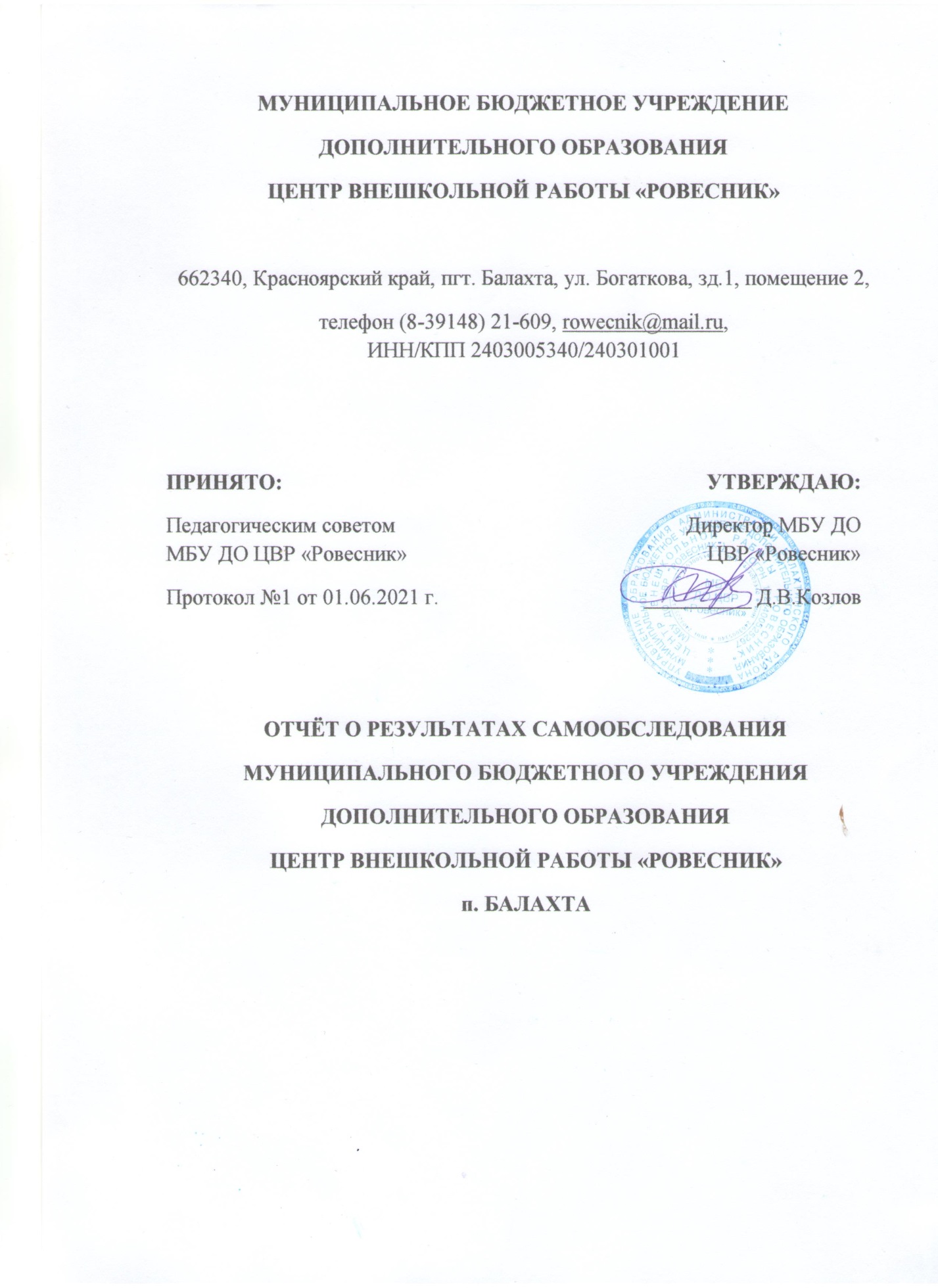 Раздел 1. Аналитическая часть Самообследование деятельности муниципального бюджетного учреждения дополнительного образования Центр внешкольной работы «Ровесник» (далее – ЦВР «Ровесник») за отчетный период с 01 сентября 2020 года по 2021 года проводилось в соответствии с пунктом 3 части 2 статьи 29 Федерального закона от 29 декабря 2012 г. N273-ФЗ «Об образовании в Российской Федерации», приказом Министерства образования и науки Российской Федерации от 14 июня 2013 года № 462 «Об утверждении порядка проведения самообследования образовательных организаций», приказом Министерства образования и науки Российской Федерации от 10 декабря 2013 г. №1324 «Об утверждении показателей деятельности образовательной организации, подлежащей самообследованию», постановлением Правительства Российской Федерации от 10.07.2013 N 582 "Об утверждении правил размещения на официальном сайте образовательной организации в информационно-телекоммуникационной сети "Интернет" и обновления информации об образовательной организации", Уставом учреждения и внутренними локальными актами, обобщённые результаты которого представлены в данном отчёте.  Цель проведения самообследования: обеспечение доступности и открытости информации о деятельности организации, подготовка отчета о результатах самообследования. В процессе самообследования проводилась оценка: - образовательной деятельности; - системы управления организации; - содержания и качества подготовки обучающихся; - организации учебного процесса; - кадрового и учебно-методического обеспечения; - социальной активности и внешних связей; - материально-технической базы; - анализ показателей деятельности организации. 1.1 Общая характеристика учреждения МБОУ ДО ДДТ – многопрофильное учреждение дополнительного образования детей, Общие сведения об образовательном учрежденииМуниципальное бюджетное  учреждение дополнительного образования Центр внешкольной работы «Ровесник» (далее - МБУ ДО ЦВР «Ровесник») некоммерческая образовательная организация дополнительного образования, основной целью которой является образовательная деятельность по дополнительным общеобразовательным общеразвивающим программам.Юридический и фактический адрес (местонахождение) учреждения: 662340, Красноярский край, пгт. Балахта, улица Богаткова, здание 1, помещение 2.Учредителем МБУ ДО ЦВР «Ровесник» является Управление образования администрации Балахтинского района (далее - Учредитель). Телефоны 8(3914)821609; E-mail: rowecnik@mail.ru Режим работы учреждения пн.-пт. с 09.00 до 20.00График работы администрации учреждения: пн.-пт. с 09.00 до 17.00Организационно-правовая форма – бюджетное учреждение.Тип Учреждения: бюджетное.Язык образования: русский. Форма обучения: очная. Количество обучающихся на 31.05.2021 г.: 618 человек. Предоставление муниципальных услуг осуществляется для детей и подростков на бесплатной основе по всем направлениям образовательной деятельности.МБУ ДО ЦВР «Ровесник» действует на основании Устава, утверждённого  Постановлением администрации Балахтинского района, Красноярского края  № 628 от 30.10.2015 года. Предметом деятельности МБУ ДО ЦВР «Ровесник» является оказание муниципальных образовательных  услуг в сфере предоставления дополнительного образования по дополнительным общеобразовательным общеразвивающим программам.Основной вид деятельности - реализация дополнительных общеобразовательных общеразвивающих программ.Виды деятельности, не являющиеся основными, которые осуществляет МБУ ДО ЦВР «Ровесник»:организация и проведение массовых мероприятий различного уровня по направлениям деятельности образовательного учреждения;клубная деятельность;организация и осуществление деятельности по оздоровлению учащихся на базе районного палаточного лагеря в летний период.1.2 Основные приоритеты в развитии учреждения:  Обеспечение охвата детей в возрасте от 5 до 18 лет, обучающихся по дополнительным общеобразовательным общеразвивающим программам в МБУ ДО ЦВР «Ровесник», не ниже 35% от общей численности детей этого возраста в районе;   Обеспечение исполнения муниципального задания;  Обеспечение персонифицированного учета детей (ПФДО);  Обеспечение реализации мероприятий по социализации обучающихся;  Организация дальнейшей работы и оказание помощи  районным приоритетным программам и  сетевым проектам: «Академии волонтеров», «Наследники Победы», «Ландшафтный дизайн»,  программы «Иваны, помнящие родство».  Развитие детского движения в районе, применение инновационных форм работы, цифровых работы с детскими общественными объединениями (ЮИД, волонтёрское движение, Юнармия). Развитие материально-технической базы учреждения и информатизация образовательного процесса в учреждении («Интрига слова», «Мир, в котором мы живём», «Компьютерная графика»). . 2. Организация образовательной деятельности МБУ ДО ЦВР «Ровесник»2.1.Сведения о количестве обучающихся В ЦВР «Ровесник» реализовали свои способности 618 обучающихся в возрасте от 5 до 18 лет. Возрастной состав обучающихся в процентном соотношении 2.2. Особенности образовательного процесса Образовательный процесс в ЦВР «Ровесник» осуществляется с учетом принципов добровольности, свободного выбора детьми различных видов деятельности. Обучение ведется на русском языке в одновозрастных или разновозрастных объединениях по интересам в соответствии с расписанием занятий, удовлетворяющим требованиям санитарных норм, в удобное для детей и родителей время, включая выходные дни и каникулярный период. Образовательный процесс осуществляли  21 педагогический работник (8 основных и 13 совместителей).    Образовательная деятельность учреждения осуществляется на основании лицензии от 16 мая 2016 года, серия 24Л01 № 0002011, регистрационный № 8825-л . Организация учебно-воспитательного процесса ведётся в соответствии с учебным планом и годовым календарным учебным графиком. Учебный план имеет необходимое методическое, кадровое, материально-техническое обеспечение, дает возможность развития творческого потенциала личности и удовлетворения образовательных запросов и познавательных интересов обучающихся.  2.3.Сведения о содержании образовательных программ В 2020  -2021 году реализовывалось 17 образовательных программ по 4 направленностям: художественная, туристско-краеведческая, социально-педагогическая, техническая. Количество образовательных программ ЦВР «Ровесник» Перечень программ, реализуемых в «Ровеснике»  на период 2020-2021 гг.Содержание дополнительных общеобразовательных общеразвивающих программ и сроки обучения по ним определялись образовательной  программой ЦВР «Ровесник». Общеобразовательные общеразвивающие программы детских объединений реализовывались в соответствии с годовым календарным учебным графиком в течение учебного года, в летний период с группами сменного состава на базе  оздоровительных лагерей с дневным пребыванием школ Балахтинского района, обучение проводилось по краткосрочным общеобразовательным программам. При реализации дополнительных общеразвивающих  общеобразовательных программ предусматривались как аудиторные, так и внеаудиторные занятия. Занятия в объединениях проводились по группам, индивидуально или всем составом объединения, в некоторых объединениях происходило деление учебных групп на подгруппы. Каждая из общеобразовательных программ Центра  внешкольной работы «Ровесник» способствует достижению ребенком определенного уровня образованности: от поисково-ориентировочной до функциональной грамотности. Во всех программах внимание уделяется как усвоению информационного блока, так и освоению соответствующих способов и приемов мышления, учебной и творческой деятельности, моделей общения и поведения. Главное в реализации программ не только достижение определенных результатов, но и стимулирование интереса, желания постоянного продолжения образования, саморазвития. Следует отметить, что в отчетный период на учебных занятиях, при реализации программ педагогами ЦВР «Ровесник», используются элементы современных образовательных технологий (игровых, проблемных, методов проектов, личностно-ориентированного обучения, педагогики сотрудничества, диалогового обучения, проектно-исследовательские, творческо-продуктивные, здоровьесберегающие технологии, направленные на сохранение здоровья  участников образовательного процесса, профилактику здорового образа жизни ) , активные методы и приемы обучения. Целесообразность выбора и применения тех или иных методов определялись в зависимости от образовательных задач, поставленных педагогом, с учетом возможностей учащихся, возрастных и психофизиологических особенностей детей и подростков, специфики изучаемого предмета, профиля образовательной деятельности, возможностей материально – технической базы. Преобладающим методом организации познавательной деятельности является практический. Все педагоги используют индивидуальный подход к каждому ребенку, учитывая возрастные особенности и интересы группы, создают ситуации успеха для обучающихся. Педагоги всё чаще стали использовать информационные технологии в своей деятельности, создали группы  в социальных сетях, что позволяет им дистанционно организовывать работу, как с учащимися, так и с их родителями.В целях выполнения образовательных программ, определения уровня теоретической подготовки обучающихся и выявления у них степени сформированности практических знаний умений и навыков в мае проводилась промежуточная (итоговая) аттестация обучающихся. Программа аттестации определялась педагогом на основании содержания образовательной программы и в соответствии с ее предполагаемыми результатами. Каждый педагог сам выбирает вид диагностики, в зависимости от направленности работы детского объединения. Выбранные формы проведения аттестационных занятий позволяют отследить знания и умения обучающихся.  Педагогами дополнительного образования ЦВР «Ровесник» общеобразовательные  программы выполнены. Материально-техническое обеспечение образовательного процесса В ЦВР «Ровесник» созданы материальные условия для осуществления образовательного процесса: имеются, 2учебных кабинетов (в зданиях МБУ ДО, находящихся в оперативном управлении) и 8 учебных помещений образовательных организаций, используемых по договорам безвозмездного пользования, оснащенные необходимым техническим оборудованием, наглядными пособиями, учебно-методической литературой. Имеется выход в сеть интернет и доступ к электронным образовательным ресурсам. Медицинское обслуживание осуществляется по договору с МБУЗ «ЦРБ» Балахтинского  района на его базе. Обеспечение безопасности, охрана и укрепление здоровья В учреждении обеспечение безопасности участников образовательного процесса определяется несколькими направлениями: - обеспечение охраны труда работников МБУ ДО ЦВР «Ровесник»; - обеспечение охраны жизни и здоровья обучающихся (безопасность в быту, личная безопасность, профилактика детского дорожно-транспортного травматизма, профилактика заболеваний); - пожарная безопасность;- антитеррористическая защита. Для обеспечения системы противопожарной безопасности и антитеррористической защищенности в здании установлена автоматическая пожарная сигнализация с выводом на пульт 01, имеются первичные средства пожаротушения (3 шт.), пожарный гидрант. Учреждение оборудовано тревожной кнопкой, которая постоянно поддерживается в рабочем состоянии, имеются средства связи. На всех входах и аварийных выходах имеются автономные световые табло, планы эвакуации из здания. Действует пропускной режим, частично установлена система видеонаблюдения, территория учреждения ограждена, обеспечено дневное дежурство на входе в здание учреждения. В кабинетах имеются инструкции по технике безопасности. 2 раза в год проводятся плановые инструктажи по охране труда, пожарной и антитеррористической безопасности с сотрудниками учреждения. Так же проводятся целевые инструктажи: по пожарной безопасности с сотрудниками учреждения на предмет соблюдения правил пожарной безопасности во время проведения мероприятий, целевые инструктажи о контроле за системами жизнеобеспечения в условиях низких температур, антитеррористической безопасности и т.д. Со всеми вновь принятыми сотрудниками проводятся вводные инструктажи, инструктажи на рабочем месте и инструктажи по пожарной безопасности и проверка знаний по охране труда. В течение учебного года педагогами дополнительного образования проводилась работа по профилактике дорожного травматизма, безопасности жизнедеятельности: по правилам пожарной безопасности в быту, в природе, действиям в случае пожара, о порядке эвакуации из помещений, формированию у учащихся устойчивых навыков безопасного поведения, их практической отработки в образовательной деятельности. 2.5. Кадровое обеспечение В ЦВР «Ровесник» работают 10 педагогов дополнительного образования, IКК- 8чел.; 5 педагогов-организаторов, из них 4 чел. имеют  IКК,  ВКК- 1 чел. 5человек являются «Инструкторами детско-юношеского туризма», Мы проследили динамику развития педагогического состава Центра за три года (2018-2021гг.). Образовательный уровень педагогических кадров.Возрастной анализ педагогических работников.Градация педагогического состава по стажу работы.Соотношение штатных работников и совместителей.3. Воспитательная работа. 3.1 Воспитательная система учреждения Целью воспитательной системы Центра внешкольной работы «Ровесник» является создание единого воспитательного пространства на основе образовательно-развивающей деятельности, создание условий для развития и обогащения личностного потенциала детей и подростков.задачи• Создание благоприятных психолого-педагогических условий для развития  личности, самоутверждения каждого обучающегося, сохранение неповторимости, раскрытие его потенциальных способностей и социализация личности обучающегося; • Воспитание в детях толерантного отношения к происходящим событиям и окружающим людям;• Формирование и развитие детских коллективов в объединениях;   •Формирование здорового образа жизни и навыков безопасного поведения обучающихся; • Сохранение и приумножение традиций учреждения; • Совершенствование работы с родителями. Работа строилась по основным векторам воспитания:    здоровьесберегающее;  духовно-нравственное;  художественно-эстетическое гражданско-патриотическое;  культурно-досуговое;  семейное воспитание. Педагоги ЦВР «Ровесник» реализовали планы воспитательной работы в детских объединениях в 2020 - 2021 году не полностью. В связи с создавшейся эпидемситуацией, многие мероприятия с обучающимися были проведены в заочном или онлайн-формате. Самыми запомнившимися стали онлайн-мероприятия, посвященные 76-летнему юбилею Победы в Великой Отечественной войне:  конкурс рисунка «На альбомном листе я рисую Победу»», «Вахта памяти», «Окна Победы», литературный конкурс «Мы о войне стихами говорим»,  конкурс видеороликов «Есть памятник в моём селе», краеведческий марафон «Наследники Победы», фестиваль – конкурс «Сам себе режиссёр».  Содержательно и интересно  на муниципальном уровне  с большой  включённостью обучающихся организованы и проведены мероприятия: муниципальный этап краевого конкурса «Безопасное колесо»,  фестиваль – конкурс  «Мир, в котором мы живём», акция «Говорит и показывает школа…», муниципальный этап Краевого фестиваля «Таланты без границ» (дистанционный формат), новогодняя онлайн викторина, профессиографическая экскурсия.  Педагоги провели ряд здоровьесберегающих мероприятий для обучающихся: беседы, дискуссии, часы безопасности на темы сохранения здоровья, профилактики коронавирусной и других инфекций, пропаганды ведения здорового образа жизни «Здоровые дети – здоровая Россия», «Выбираю здоровый образ жизни», инструктажи по технике безопасности дома, в ЦВР, на дорогах, водоемах и вблизи водоемов, при пожаре, теракте, в местах массового скопления людей и другие. Традиционно в дни школьных каникул был организован полезный досуг обучающихся ЦВР «Ровесник». Заинтересовали ребят такие мероприятия, как: интернет-конкурс «Зима за одну минуту», районная выставка детского творчества «Зимнее вдохновение», «Дед  Мороз в гостях у ребят»,  акции «Здравствуй, лето!, «Клумба дружбы»  и другие.В течение прошедшего учебного года на высоком организационном и содержательном уровне в очном формате проведены (Межрайонный фестиваль «Балахтинские виражи», военно – патриотическая игра «Зарница», волонтёрские акции, интеллектуальная игра «Хрустальная сова».Если по качеству проводимых мероприятий и были какие-то замечания, то это объясняется тем, что недостаточно высокий уровень материальной базы учреждения (недостаточный призовой фонд, низкий уровень технического оснащения проводимых мероприятий, невозможность привлечения квалифицированных компетентных судей и т.д.) снижает уровень проводимых мероприятий и степень мотивации участия обучающихся в них.  Основной целью  работы  по волонтёрскому  детскому общественному движению являлось развитие детского  волонтёрского движения в районе, поддержка социально-значимых инициатив детей; актуализации у детей и подростков потребности в духовно - нравственном развитии через  волонтёрскую деятельность и повышение методического уровня старших вожатых школ района. Особенно хочется отметить взаимодействие Васютиной А.В. с сотрудниками ОУ Балахтинского района при подготовке и проведении мероприятий различного уровня. Педагог ЦВР была идейными вдохновителем и реализатором творческих идей, качественной работы с детьми в рамках проекта «Академия волонтёров»Члены волонтерского отряда ЦВР «Ровесник» в 2021году приняли участие в различных мероприятиях, как  очного,  так и  онлайнформата: «Неделя добра», «Аллея Победы», Всероссийском уроке здоровья «Будь здоров», «Клумба дружбы» и др. ИТОГИ ДЕЯТЕЛЬНОСТИ 
Клуб «Интеллектуал» (педагог-организатор Рыжако И.А.)Игры проводились в дистанционном режимеРеализация проектовВ 2020/2021учебном году педагогами дополнительного образования ЦВР «Ровесник» реализовывались проекты:В проектах занято более 450 учащихся в возрасте от 6 – 18 лет. В 2020-2021 учебном году  дан старт реализации  муниципального сетевого образовательного проекта «Шахматный всеобуч в Балахтинском районе».Цель проекта – создание эффективных условий для развития шахматного образования  в школах Балахтинского района.      В течение учебного учащиеся восьми общеобразовательных учреждений Балахтинского района были системно охвачены шахматным всеобучем.1.Балахтинская СШ №2 – Третьяков Иван Сергеевич (2,3,4 класс);2. Балахтинская СШ имени Героя Советского Союза Ф.Л. Каткова – Рыжако А.В. – пять первых классов (всеобуч); с 2 по 7 класс – «Точка роста»3. Огурская СОШ – Романова Г.Н. – 1-6 кл.  (внеурочная и кружковая работа)4. Приморская СШ – Романова Г.Н. – 3 кл. (внеурочная), кружковая работа (по выбору).5. Чулымская СШ имени Героя Советского Союза В.В. Пилипаса – Рыжако А.В. - два первых класса и 3 класс (всеобуч); 2-5 классы (по выбору).6. Ровненская СШ имени Героя Советского Союза Г.П. Ерофеева – 3 класс (всеобуч) и кружковая работа (по выбору).7. Тюльковская СОШ – 3 и 4 класс (всеобуч) – кружковая работа (по выбору);8. Кожановская СОШ – два вторых  класса и третий (всеобуч), с 4 по 7  класс– «Точка роста».Муниципальный краеведческий проект «Наследники Победы» и сетевая образовательная программа «Иваны, помнящие своё родство».         В 2019-2020 учебном году в общеобразовательных учреждениях Балахтинского района под эгидой ЦВР «Ровесник» реализовывался муниципальный краеведческий проект «Наследники Победы», посвящённый 75-летию Великой Победы и муниципальная сетевая образовательная программа «Иваны, помнящие своё родство».

        По причине неблагоприятной эпидемиологической обстановки,   проект и программа не были завершены, хотя коллективами школ района в течение года была проделана большая и плодотворная работа.  В задачу 2020-2021 учебного года входило завершение реализации муниципального проекта и программы в общеобразовательных учреждениях Балахтинского района.

      С   февраля 2021 года     в социальных сетях ЦВР «Ровесник» начали публиковать  информационный материал деятельности школ под рубрикой «Краеведческий марафон» в рамках проекта «Наследники Победы» и программы «Иваны, помнящие своё родство».


Работу с юными инспекторами дорожного движения проводила педагог дополнительного образования Иванова В.М. Деятельность ЮИД была направлена на достижение следующей цели: - профилактика ДДТТ, пропаганда безопасного поведения и снижение уровня травматизма детей на улицах и дорогах. В связи с этим были поставлены следующие задачи: - оказание методической помощи руководителям школьных отрядов ЮИД, классным руководителям, учителям начальных классов, воспитателям детских садов в организации и обучении, а также проведении мероприятий по безопасности дорожного движения; - проведение пропаганды ПДД среди учащихся школ через организацию деятельности отрядов ЮИД. Поставленные задачи были выполнены и об этом можно судить по активному участию ОУ в  конкурсе «Безопасное колесо», «Знатоки дорожных правил», «Единый день безопасности дорожного движения», «Всемирный день памяти жертв ДТП», участие в краевой творческой акции «ЮИДовские чтения», участие в челленджере «ЮИД – мы молоды» и «Космические знаки». Количество детей в отрядах ЮИД с каждым годом увеличивается, несмотря на снижение возраста участников краевых соревнований. По сравнению с прошлым учебным годом все ОУ принимали активное участие в декадах дорожной безопасности,  краевых и  районных мероприятиях, а также в челленджерах, проектах по ПДД и показали хорошую подготовку, улучшилось качество подготовки ЮИДовцев. Все результаты деятельности ЮИД выставлены на сайте ЦВР «Ровесник», на сайтах Районного и краевого ГИБДД\24,СМИ. Педагог Безъязыкова С.П. координировала работу по проекту «Ландшафтный дизайн». По данному направлению были проведены мероприятия, направленные на повышение уровня экологической культуры у детей, воспитание любви к природе, к овладению технологиями выращивания цветочной рассады, содействие нравственному и эстетическому воспитанию, развитие коммуникативных навыков в общении со сверстниками, оказание методической помощи педагогическим работникам, занимающимся ландшафтным дизайном пришкольных территорий.Ежегодно проводится конкурс с ОУ Балахтинского района по макетированию «Школьный двор». Большое значение в этом направлении педагоги района придают исследовательской деятельности. В ходе исследований происходит непосредственное общение обучающихся с природой, приобретаются навыки, и накапливается опыт научных экспериментов, развивается наблюдательность, пробуждается интерес к изучению конкретных вопросов. Оценкой опытнической деятельности школ служит ежегодный смотр-конкурс пришкольных и учебно-опытных участков, в котором участвуют все школы района. Ведутся обучающимися  наблюдения, на территории школ оформляются цветочно-декоративные участки, имеется вся необходимая документация. На следующий  учебный год  в этом направлении поставлена задача об организации и  проведении   итоговых мероприятий на более качественном уровне. Педагогом Крикуненко А.Я. разработан и  второй год успешно проводится межрайонный фестиваль по картингу «Балахтинские виражи», который стал в районе новой традицией. Его постоянными участниками стали юные картингисты из с. Новосёлово, г.Ачинска, г.Назарово, п. Шушенское, Балахтинского района. В этом учебном году  успешно проходило взаимодействие детского объединения «Интрига слова» (педагоги Васютина В.А. и Шадрин А.Н.) со школами района, о чём свидетельствует включённость и участие ОУ в онлайн –конкурсах и мастер - классах. Качественные результаты работы  в этом направлении показали юные журналисты на районном  и краевом фестивале «Таланты без границ».Участие педагогов в профессиональных конкурсах:Педагоги дополнительного образования –  участники конкурсов профессионального мастерства, конкурсов методических разработок, (Васютина В.А. – 1 место в международной олимпиаде «Профессиональное мастерство и компетентность», диплом победителя (1 степени) Всероссийского тестирования «ПедЭксперт Апрель 2021», Омельяненко Л.И.- 1 место в международной олимпиаде «Профессиональное мастерство и компетентность», Большой этнографический диктант, ноябрь 2020 год, Шадрин А.Н.- 1 место в международной олимпиаде «Профессиональное мастерство и компетентность», Пчелкина В.А. – участие в муниципальном \краевом конкурсе на соискание профсоюзной премии имени Героя Социалистического Труда К.А. Миксон, Нацаренус К.Н.-  Большой этнографический диктант, ноябрь 2020 год; Краевой чемпионат по краеведению (TRAVELЧЕМП), 20 февраля-8 марта 2021 год, (Бруева О.Н – победитель чемпионата, Нацаренус К.Н – участник чемпионата, большой этнографический диктант, ноябрь 2020 (Нацаренус К.Н, Греб А.А, Бруева О.Н);4.  Методическое обеспечение образовательной деятельности Цель методической деятельности - организация методического сопровождения эффективной деятельности педагогических работников, оказание методической помощи педагогам дополнительного образования в определении содержания, форм, средств и методов обучения. В 2020 - 2021 учебном году методическая работа была направлена, прежде всего, на повышение квалификации и профессионального мастерства педагогических работников, на развитие их творческого потенциала, и в конечном итоге, на совершенствование образовательного процесса. Реализации поставленной цели подчинены следующие задачи: Организовать работу МО педагогов дополнительного образования с учётом направленности реализуемых образовательных программ педагогами ДО; повышать профессиональную компетентность педагогов через изучение, обобщение и распространение опыта работы педагогов дополнительного образования; изучать нормативную и методическую документацию по вопросам организации дополнительного образования детей; расширять формы представления обобщения опыта работы педагогов дополнительного образования  через внедрение мастер – классов, семинаров, открытых занятий и т.д.; внедрять в практику работы педагогов дополнительного образования современные образовательные технологии, направленные на развитие самостоятельности, творчества и активности обучающихся; =задействовать большее количество   педагогов дополнительного образования в проектной и исследовательской деятельности; оказывать методическую помощь педагогам в разработке и реализации образовательных программ, способствующих повышению качества учебно – воспитательного процесса. Методическая работа в МБУДО «ЦВР» организуется на следующих  уровнях:коллективном (рассмотрение методических вопросов на педагогических и методических советах, семинарах); индивидуальном (работа с педагогическими кадрами). Реализация обучающей функции методического объединения осуществляется посредством различных организационных форм повышения квалификации педагогов:самообразование – самостоятельное изучение специальной литературы по выбранной теме (научной, методической, нормативной документации и т.д.);консультации (индивидуальные, групповые);семинары, заседания МО;открытые занятия, мероприятия, мастер - классы; В 2020-2021 учебном году проводилась активная работа по повышению профессионального уровня педагогов в различных формах. Реализуя Федеральный закон « Об образовании в Российской Федерации»№ 273 –ФЗ обучение по оказанию первой помощи пострадавшим в образовательной организации и курсы повышения квалификации прошли все педагогические работники ЦВР «Ровесник».  Одна из форм повышения профессионального уровня педагогов - это проведение мастер-классов. Целью проведения мастер-классов является повышение профессионального мастерства педагогов - участников мастер-классов в процессе активного педагогического общения по изучению опыта работы педагога-мастера. Мастер-классы объединили педагогов для ознакомления с опытом работы педагогов, освоения и использования разработанных и апробированных ими на практике программы, методик, технологий. В течение 2020-2021 учебного года педагогами дополнительного образования проведено 10 мастер – классов «Краски осени» объединений художественной направленности, мастер - класс по изготовлению новогоднего сувенира «Ёлочка», мастер – класс по медиатворчеству на базе Балахтинского аграрного техникума и БСШ №2, мастер – класс «Георгиевская ленточка», «Путешествие на воздушном шаре» с детьми летних оздоровительных лагерей Кожановской,  Тюльковской СОШ, БСШ № 1,мастер-класс  по стринг-арту «Цветы для мамы», мастер – класс по созданию новогодней композиции «Игрушка для ёлки» и др. Аттестацию педагогических работников в 2020- 2021 году прошли 9 педагогов ЦВР «Ровесник».Первая  категория присвоена педагогам Безъязыковой Светлане Петровне, Агарковой Татьяне Владимировне, Крикуненко Александру Яковлевичу, Шаферову  Семёну Константиновичу, Сафроновой Галине Павловне, Бруевой Ольге  Николаевне, Рыжако Ирине Анатольевне, высшая категория – Рыжако Александру Васильевичу.  В ЦВР «Ровесник» разработана методическая продукция: рекомендации, положения и сценарии районных и межрайонных  конкурсов, фотоальбомы, буклеты,  конспекты занятий; памятки: «Пешеход- пешеходный переход», «Шлем – всему голова», «Сердце маме» и др.     Анализируя методическую деятельность, можно сделать вывод о том, что система работы с педагогическими кадрами в учреждении обеспечивает осуществление методической деятельности, направленной на обновление содержания образования, повышение качества образования и профессионального мастерства педагогических работников, своевременное оказание им методической помощи. В соответствии с общей методической темой «Повышение качества дополнительного образования через применение современных подходов к деятельности и посредством совершенствования профессиональной компетентности педагогов  были выбраны  методические темы самообразования педагогов дополнительного образования: «Формы аттестации обучающихся по дополнительной общеобразовательной общеразвивающей программе», «Использование компьютерных технологий в процессе обучения», «Развитие творческих способностей дошкольников средствами нетрадиционных техник рисования», «Использование здоровьесберегающих технологий в туристко – краеведческой направленности», «Игровые приёмы на занятиях с детьми по дополнительной общеобразовательной общеразвивающей программе». Каждый педагогический работник имеет накопительную папку, в которой содержатся материалы работы по указанному направлению. Руководитель МО вместе с педагогами определяет формы представления результатов работы по самообразованию (семинары, практикумы, мастер-классы, доклад, публикации, выпуск методических разработок). В методическом объединении имеется папка «Аттестация педагогических работников», в которой помещен перспективный план по аттестации педагогов на 5 лет, график аттестации, Положение «О формах и процедурах проведения аттестации педагогических работников муниципальных образовательных учреждений», критерии оценки педагогов на их соответствие квалификационным требованиям.Подводя итоги и проанализировав работу педагогов, следует отметить, что все педагоги работают над созданием системы обучения, обеспечивающей потребность каждого обучающегося в соответствии с его склонностями, интересами и возможностями. Активно ведется работа по созданию творческих работ для участия в выставках, конкурсах, фестивалях различного уровня. Большое внимание уделяется освоению педагогами современных методик и технологий обучения, формированию у обучающихся навыков творческой исследовательской деятельности, сохранению и поддержанию здоровьесберегающей образовательной среды. В процессе выполнения плана методической работы была проведена корректировка дополнительных общеразвивающих общеобразовательных программ детских  объединений и  программ ЦВР: «Программа развития», «Образовательная программа». Разработаны в 2020 – 2021 году две новые общеразвивающие общеобразовательные программы: «Крошка Вилли Винки» ( художественной направленности) и «Беречь Россию для себя, а себя для России» (военно – патриотической направленности). С целью оказания методической помощи, контроля за состоянием организации учебно-воспитательного процесса и уровнем подготовки к аттестации, реализацией дополнительных общеобразовательных программ осуществлялись посещения занятий педагогов дополнительного образования МБУДО ЦВР «Ровесник». Посещенные занятия показали, что:меняется отношение педагогов к организации диагностики ЗУН, они становятся не самоцелью обучения, а средством развития социально-значимых качеств личности (мыслительных, эмоционально-чувственных, поведенческих, коммуникативных, физических, творческих). Это достигается применением развивающих педагогических технологий и подбором учебных задач;  педагоги ставят цели развития личных качеств обучающихся на занятии (мышление, речь, воля, нравственность, коммуникабельность и т.д.),  педагоги используют разноуровневые задания, поощряют инициативу, самостоятельность обучающихся и индивидуальные достижения;обучающиеся активны, организованы, педагоги грамотно и умело выстраивают учебно – воспитательный процесс с детским коллективом. Среди педагогов следует отметить творчески работающих, умеющих организовать и сплотить своих воспитанников: Агаркову Т.В.. Пчелкину В.А., Иванову В.М. Крикуненко А.Я., Васютину А.В., Рыжако А.В., Нацаренус К.Н. Методический совет продолжает свою работу в соответствие с планом, проводились семинары и тренинги для ПДО, старших вожатых, организаторов туристско -краеведческой и военно-патриотической работы. Результаты деятельности учреждения  В 2021 учебном году воспитанники ЦВР «Ровесник» участвовали в конкурсах различных уровней и завоевали призовые места. Работы наших детей можно увидеть на сайтеучреждения, и др. Педагоги дополнительного образования регулярно заполняли таблицы результативности детей, прослеживали динамику их творческого развития. Информация о детских достижениях постоянно размешается на Сайте учреждения, других интернет платформах и в СМИ. Все это имеет огромное значение в формировании имиджа Центра внешкольной работы «Ровесник», как учреждения, раскрывающего детские таланты. Отчет об участии в мероприятиях обучающихся за 2020- 2021 уч. год4. Социальная активность и внешние связи учреждения Опыт взаимодействия ЦВР «Ровесник» с другими организациями убеждает в том, что сотрудничество – это одно из эффективных средств осуществления непрерывного образования и воспитания детей. Система взаимодействия насчитывает более 13 социальных партнеров. Сотрудничество с социальными партнерами общественно – политическая газета Балахтинского района Красноярского края «Сельская новь», ОГИБДД МО МВД России «Балахтинский», МБУК «Балахтинский районный краеведческий музей», ТОКГКУ «Управление социальной защиты населения» по Балахтинскому району, Военный комиссариат Балахтинского района, КГБ ПОУ «Балахтинский аграрный техникум», администрация посёлка Балахта. Балахтинский молодёжный центр, филиал МБУК  БЦКС «Дом культуры «Колос»», БЦКС МБУ РДК, Совет ветеранов, МБУ ДО Балахтинская ДШИ.  Организация и проведение районных мероприятий.  Сотрудничество осуществлялось в организации и проведении комплексных мероприятий по патриотическому воспитанию детей в рамках программы «Беречь Россию для себя, а себя для России» Проведение программ, волонтерских акций в рамках сетевого проекта «Академия волонтёров».  Организация и проведение воспитательных мероприятий по профилактике правонарушений, воспитанию грамотных участников дорожного движения. Участие в семинарах и проведение мастер-классов для педагогов дополнительного образования. Организация работы детских объединений на базах образовательных учреждений.  Организация культурно-досуговых мероприятий для учащихся образовательных учреждений Балахтинского района.  Организация конкурсов и фестивалей самодеятельного творчества среди учащихся образовательных учреждений.  Оказание методической помощи.  Организация работы со старшими вожатыми школ района (волонтёрское движение). Участие в акциях, организуемых совметно с ОГИБДД МО МВД России «Балахтинский».  Организация совместной  работы по профориентации обучающихся с управлением образования администрации и  Управлением социальной защиты населения по Балахтинскому  району ( профессиографическая экскурсия).  На основе анализа образовательной деятельности за 2020-2021 учебный год  необходимо продолжить работу по:Повышению качества образования;Привлечению обучающихся к участию в мероприятиях различного формата и уровня;Повышению профессионального мастерства педагогов,Привлечению их к участию в профессиональных конкурсах.Задачи на 2021 – 2022 учебный годСтимулировать педагогов к применению новых методик обучения, внедрению в практику новых педагогических технологий.Обеспечивать высокий методический уровень всех видов занятий с целью повышения качества образования обучающихся. Активизация взаимодействия между педагогами .Широкое применение форм сотрудничества между объединениями: проведение интегрированных занятий, совместные выезды на экскурсии – т.е. реализация совместных проектов.Организация элементов исследования на практических занятиях в детских объединениях Пути решения имеющихся проблем в следующем учебном году:- активизировать работу педагогов по самообразованию (планирование, анализ, представление работы по самообразованию);- провести обучающие семинары о способах диагностики и экспертизы образовательной среды;- мотивировать педагогов к обобщению собственного педагогического опыта, повышению квалификации;- провести консультации по индивидуальным запросам педагогов;- проведение мастер-классов и обучающих семинаров.Перспективы:Формирование теоретической и практической готовности педагогов к реализации ФГОС, инновационной деятельности через внедрение в образовательный процесс новых педагогических технологий.Представление опыта работы педагогов с использованием инновационных технологий через участие в различных районных и краевых мероприятиях.Повышение квалификации педагогов.2018-2019гг.2019-2020гг.2020-2021гг.Дошкольники202010Младшая школа303025Средняя школа 404050Старшая школа 101015Направленность программы2018-2019гг.2019-2020гг.2020-2021гг.Туристско-краеведческая222Художественная776Социально - педагогическая467Техническая342Направленность программНаправленность программНаправленность программНаправленность программНаправленность программНаправленность программТуристско-краеведческаяХудожественнаяТехническаяСоциально - гуманитарное№Перечень программ реализуемых в данном направленииПеречень программ реализуемых в данном направленииПеречень программ реализуемых в данном направленииПеречень программ реализуемых в данном направленииПеречень программ реализуемых в данном направлении1Дополнительная общеразвивающая  образовательная программа « Высота»Дополнительная общеразвивающая  образовательная программа «Мир творчества»Дополнительная общеразвивающая  образовательная программа «Компьютерная графика»Дополнительная общеразвивающая  образовательная программа « Исследователь»2Дополнительная общеразвивающая  образовательная программа  «Иваны, помнящие родство»Дополнительная общеразвивающая  образовательная программа «Солёная сказка»Дополнительная общеразвивающая  образовательная программа «Карт»Дополнительная общеразвивающая  образовательная программа «Интрига слова»3Дополнительная общеразвивающая  образовательная программа «Стильные штучки»Дополнительная общеразвивающая  образовательная программа «Беречь Россию для себя. а себя для Росси»4Дополнительная общеразвивающая  образовательная программа «Браво»Дополнительная общеразвивающая  образовательная программа «Ландшафтный дизайн»5Дополнительная общеразвивающая  образовательная программа «Интеллектуал»6Дополнительная общеразвивающая  образовательная программа «Бисероплетение»Дополнительная общеразвивающая  образовательная программа «ЮИД»7Доплнительная  общеразвивающая  образовательная программа «Крошка Вилли Винки»Дополнительная общеразвивающая  образовательная программа «Академия волонтёров»2018-2019гг.2019-2020гг.2020-2021гг.Количество работников в целом232321Административных педагогических работников222Педагогов дополнительного образования111110Педагогов организаторов8892018-2019гг.2019-2020гг.2020-2021гг.Высшее профессиональное образование151516Средне – специальное образование885Имеют высшую категорию111Имеют первую категорию12Соответствие 2018-2019гг.2019-2020гг.2020-2021гг.До 25 лет120До 25-35 лет 87735 лет и старше141414Из них пенсионеров 4432018-2019гг.2019-2020гг.2020-2021гг.Менее 2 лет210От 2 до 5 лет233От 5 до 10 лет332От 10 до до 20 лет77720 лет и более9992018-2019гг.2019-2020гг.2020-2021гг.Основные работники998Совместители141413МероприятияМероприятия2018-2019 уч.год2019-2020 уч.год2020-2021 уч.год1Походы и экспедиции27002Краеведческие экскурсии4848223Палаточные лагеря360004Соревнования и мероприятия районного уровня42043114965Соревнования и мероприятия краевого уровня42306096ИТОГО8975092107ШколаХрустальная сова(4 тура)Родное Причулымье(3 тура)Интеллектулы-ХХI(2 тура)Потомки победителей(1 тура) БСШ №1 им. Героя Советского Союза Ф. Л. Каткова8 участников17участников20 участников-БСШ №238503310Еловская СШ им. В.И. Хватова8995Кожановская СОШ1415158Ровненская СШим. Героя Советского Союза Г.П. Ерофеева121266Тюльковская СОШ141485Приморская СШим. Героя Советского Союза М.А. Юшкова303038-Большесырская СОШ1911--Огурская СОШ1818--Чулымская СШ имени Героя Советского Союза В.В. Пилипаса2515118ИТОГО:18617414042Проектная деятельностьПроектная деятельностьПроектная деятельностьКол-во детейответственные«Академия волонтёров»Районный уровень80Васютина А.В.«Шлем всему голова»МБУ ДО ЦВР «Ровесник»27Иванова В.М.Пчелкина В.А.Фотопроект «Я б в ГИБДД пошёл – пусть меня научат»Краевой уровень50Иванова В.М.«Снимаем вместе» в рамках грантовой программы территория 20\20муниципальный34Васютина В.А.Шадрин А.Н.Социальный проект «Я рисую Ровесник»МБУ ДО ЦВР «Ровесник»25Нацаренус К.Н.Пчелкина В.А.«Новогодний адвент – календарь»МБУ ДО ЦВР «Ровесник»8Нацаренус К.Н.«Профессиографическая экскурсия»муниципальный115Омельяненко Л.И.«Ландшафтный дизайн школьного двора»муниципальный100Безъязыкова С.П.Сетевой образовательный проект «Шахматный всеобуч в Балахтинском районе».муниципальныйРыжако А.В.Проект «Дерево памяти»МБУ ДО ЦВР «Ровесник»16Нацаренус К.Н. Иванова В.М.Проект «Добрые руки» в рамках всероссийской акции «Три П: Понимаем, Принимаем, Помогаем».МБУ ДО ЦВР «Ровесник»43Педагоги ЦВР «Ровесник» Школа«Наследники Победы»«Иваны, помнящие своё родство».1 БСШ №1 им. Героя Советского Союза Ф. Л. Каткова122БСШ №2663Еловская СШ им. В.И. Хватова4-4Кожановская СОШ955Ровненская СШим. Героя Советского Союза Г.П. Ерофеева126Тюльковская СОШ317Приморская СШим. Героя Советского Союза М.А. Юшкова5-8Большесырская СОШ179Огурская СОШ2-10Чулымская СШ имени Героя Советского Союза В.В. Пилипаса1211Грузенская СОШ6-12Петропавловская СОШ3-13Черёмушкинская СОШ-1ИТОГО:4226№Название мероприятияФорма проведенияСтатус  (краевой, муниципальный, районный,…)Кол-воучастниковРезультатыФИО педагога1Муниципальный сетевой проект «Наследники Победы»онлайнмуниципальный42участиеРыжако Александр Васильевич2муниципальная сетевая образовательная программа «Иваны, помнящие своё родство».онлайнмуниципальный26участиеРыжако Александр Васильевич3 Игра «Хрустальная сова»(4 тура)дистанционно муниципальный18655победителя и призёраРыжако Ирина Анатольевна4Игра «Родное Причулымье»(3 тура)дистанционномуниципальный17424 победителяРыжако Ирина Анатольевна5Игра «Интеллектулы-ХХI»(2 тура)дистанционномуниципальный14025 победителейРыжако Ирина Анатольевна6Игра «Потомки победителей»(1 тура)муниципальный4216 победителейРыжако Ирина Анатольевна7«Ландшафтный дизайн школьного двора»муниципальный14524 победителяБезъязыкова Светлана Петровна8Сетевой образовательный проект «Шахматный всеобуч в Балахтинском районе». Первенство по шахматам среди образовательных учрежденийочныймуниципальный8859 победителей и призёровРыжако Александр Васильевич9Участие в краевой социальной акции «Человек без семьи, что дерево без корней», январь-март 2021 год.Онлайнкраевой33Нацаренус Ксения Николаевна.102 – ой районный фестиваль – конкурс «Мир, в котором мы живём»Онлайнмуниципальный2835Агаркова Татьяна Владимировна11Районный конкурс «Зимнее вдохновение»заочныймуниципальный3045Агаркова Татьяна Владимировна12 Участие в краевом  конкурсе  детского рисунка «Охрана труда глазами детей»очныйЦВР «Ровесник»12 Итоги подводятсяАгаркова Татьяна Владимировна13Конкурс «На альбомном листе я рисую Победу»Онлайнмуниципальный506 победителейАгаркова Татьяна Владимировна14Межрайонный фестиваль «Балахтинские виражи»очныймежрайонный81 победителей и 7 призёровКрикуненко  Александр Яковлевич15Фестиваль «Сам себе режиссёр»онлайнмуниципальный1157 победителей и призёровВасютина Вероника Андреевна16Участие в краевой «Неделе безопасности 2020»онлайнкраевой60участиеИванова Вера Михайловна17Участие в Х краевом фестивале «Таланты без границ»онлайнкраевой163 победителяВасютина Вероника Андреевна18Участие в краевой фото акции «Я люблю и соблюдаю ДТП»онлайнкраевой39участиеИванова Вера МихайловнаПчелкина Виктория Анатольевна19Участие в краевой акции «Космические знаки»онлайнкраевой26участиеИванова Вера МихайловнаАгаркова Татьяна Владимировна20Военно – патриотическая игра «Зарница»очныймуниципальный20028 победителей и 46 призёровИванов Василий Николаевич 21Участие в краевой акции «ЮИД мы молоды»онлайнкраевой76участиеИванова Вера Михайловна22Муниципальный этап краевого фестиваля «Таланты без границ»онлайнмуниципальныйЗ1535 победителейОмельяненко Людмила Ивановна 